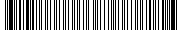 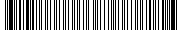 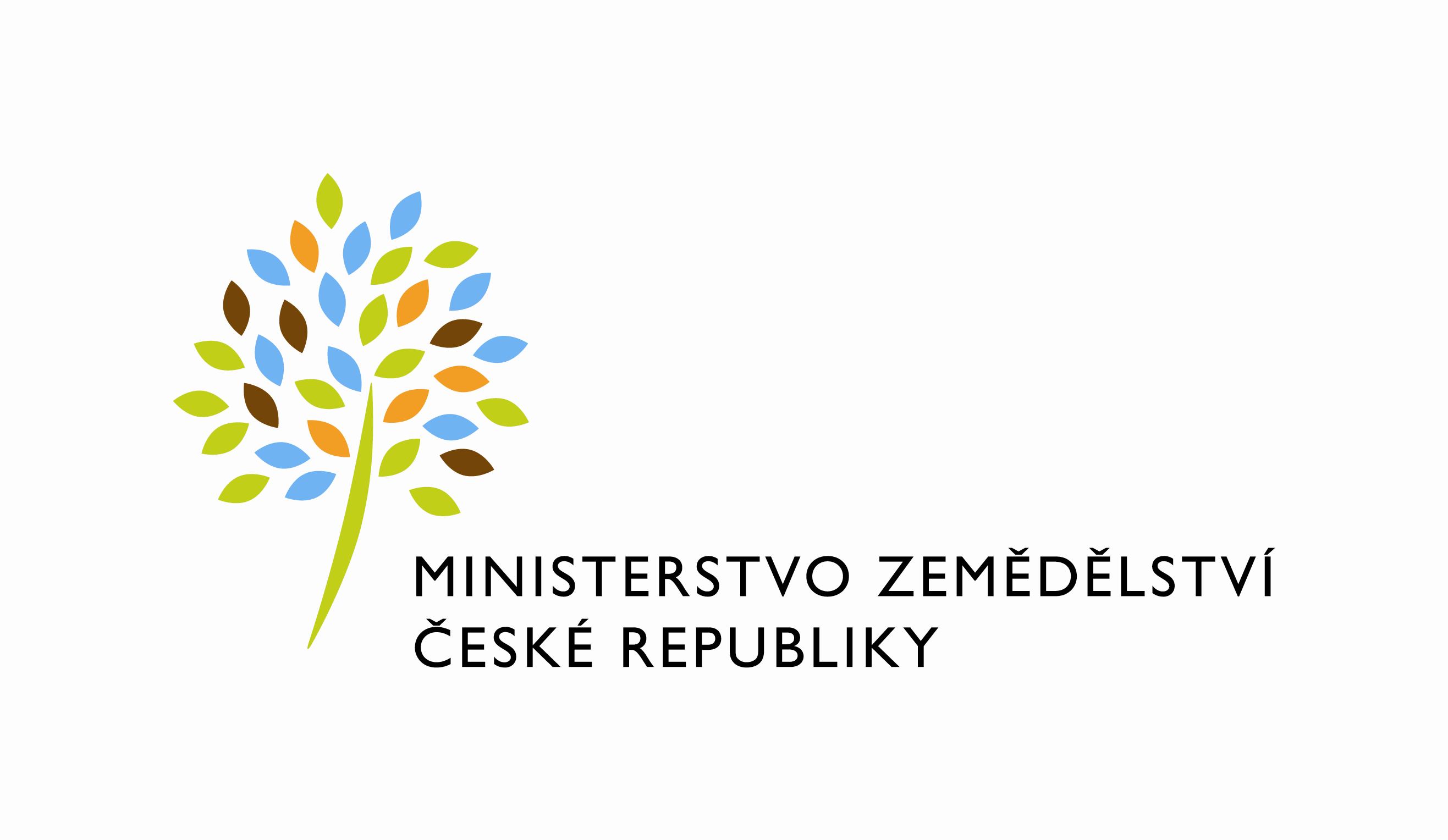  Požadavek na změnu (RfC) Z34013a – věcné zadáníZákladní informaceStručný popis a odůvodnění požadavkuPopis požadavkuCílem požadavku je nastavení dotačního programu 6. dle Zásad, kterými se na základě § 1, § 2 
a § 2d zákona č. 252/1997 Sb., o zemědělství, ve znění pozdějších předpisů, stanovují podmínky pro poskytování dotací na udržování a využívání genetických zdrojů pro výživu a zemědělství pro rok 2022 (Č.j.:MZE-10935/2022-13113), v ISND pro rok 2022. Seznam významnějších změn je uveden níže. Součástí tohoto RfC je vložení všech nezbytných šablon (Rozhodnutí plné, Rozhodnutí částečné, Rozhodnutí o změně, Rozhodnutí o zamítnutí, Usnesení o zastavení, Opravné Rozhodnutí) které budou zaslány k implementaci dodatečně, až budou odsouhlaseny Odborem právním.Přidání nového předmětu dotace:Dále změny požadované maximální výše dotace a úpravy předmětů dotace včetně účelu dotace u těchto podprogramů a změny reg. čísel:Oprava názvu předmětu dotace 6.2.13 takto: ZELENINY, LÉČIVÉ, AROMATICKÉ A KOŘENINOVÉ ROSTLINYOprava účelu podpory u 6.2.13 takto: Uchování a využívání genofondové kolekce genofondu zelenin, léčivých, aromatických a kořeninových rostlin a garance úkolů vyplývajících z mezinárodní spolupráce – v rámci ECPGR a přidruženého členství v AEGIS.Oprava názvu předmětu dotace 6.3.5 takto: VIRY, VIROIDY A FYTOPATOGENNÍ HOUBY CHMELEÚprava účelu dotace 6.3.10 takto:  Uchování a využívání sbírek fytopatogenních mikroorganismů.Úprava účelu dotace 6.3.11 takto:  Uchování a využívání sbírky basidiomycetů hospodářsky významných pro zemědělství.Úprava účelu dotace 6.3.12 takto:  Uchování a využívání sbírky zemědělsky a potravinářsky významných askomycet a zygomycet (toxinogenních, fytopatogenních a entomopatogenních hub a hub kontaminujících potraviny a krmiva).Úprava účelu dotace 6.3.13 takto:  Uchování a využívání sbírek mikroorganismů kontaminujících potravinářské technologie a průmyslově zpracované produkty (především mlékárenské, pekařské a masné produkty, dále konzervované potraviny a nálevy)Změna maximální výše dotace u 6.2.15Změna maximální výše dotace u 6.3.10Změna maximální výše podpory u 6.4.4Oprava Reg. č. MZe takto: 	XXX/2022-1813013110Za a Reg. č. ž. XXX/2022-1813313113Odůvodnění požadované změny (změny právních předpisů, přínosy)Vydání nových Zásad pro DP 6. pro rok 2022.Doplnění nových atributů umožní náhled na komplexní data v rámci celého DP 6. na jednom místě bez nutnosti budoucího nahlížení na archivované papírové žádosti.Rizika nerealizaceNemožnost administrace a vyplácení dotací v rámci DP 6., příp. vysoká chybovost při ruční administraci (mimo ISND).Podrobný popis požadavkuDopady na IS MZe(V případě předpokládaných či možných dopadů změny na infrastrukturu nebo na bezpečnost je třeba si vyžádat stanovisko relevantních specialistů, tj. provozního, bezpečnostního garanta, příp. architekta.).Na provoz a infrastrukturuBez dopaduNa bezpečnostBez dopaduNa součinnost s dalšími systémyBez dopaduPožadavky na součinnost AgriBus(Pokud existují požadavky na součinnost Agribus, uveďte specifikaci služby ve formě strukturovaného požadavku (request) a odpovědi (response) s vyznačenou změnou.)NePožadavek na podporu provozu naimplementované změny(Uveďte, zda zařadit změnu do stávající provozní smlouvy, konkrétní požadavky na požadované služby, SLA.)NePožadavek na úpravu dohledového nástroje(Uveďte, zda a jakým způsobem je požadována úprava dohledových nástrojů.)Požadavek na dokumentaciV připojeném souboru je uveden rozsah vybrané technické dokumentace – otevřete dvojklikem:   xxx Dohledové scénáře jsou požadovány, pokud Dodavatel potvrdí dopad na dohledové scénáře/nástroj. U dokumentů, které již existují, se má za to, že je požadována jejich aktualizace. Pokud se požaduje zpracování nového dokumentu namísto aktualizace stávajícího, uveďte toto explicitně za názvem daného dokumentu, např. „Uživatelská příručka – nový“.Provozně-technická dokumentace bude zpracována dle vzorového dokumentu, který je připojen – otevřete dvojklikem:     xxx  Akceptační kritériaSchválení specifikace garantkou. Popis testovacích scénářů garantkou. Kontrola správnosti 
a úplnosti uživatelské příručky garantkou.Základní milníkyPřílohy1.Podpisová doložkaB – nabídkA řešení k požadavku Z34013Návrh konceptu technického řešení Viz část A tohoto RfC, body 2 a 3. Vzhledem ke konkrétnímu zadání navrhujeme nevypracovávat „5.1. Analýza navrhnutého řešení“. V harmonogramu i v nacenění není tento produkt zohledněn.Dodatečná plnění:Každé dodatečné doplnění či upřesnění zadání může zapříčinit změnu rozsahu, kvalitě či postupu prací schváleného návrhu technického řešení. To může mít za následek změny v harmonogramu a/nebo celkové pracnosti plnění. Takto uplatněné dodatečné požadavky na změnu budou realizovány standardním způsobem na základě zadání, nabídky a objednávky v rámci změnového řízení tohoto požadavku (PZ/RfC).Uživatelské a licenční zajištění pro ObjednateleV souladu s podmínkami smlouvy č. 679-2019-11150.Dopady do systémů MZeNa provoz a infrastrukturu(Pozn.: V případě, že má změna dopady na síťovou infrastrukturu, doplňte tabulku v připojeném souboru – otevřete dvojklikem.) xxx    Bez dopadů Na bezpečnostNávrh řešení musí být v souladu se všemi požadavky v aktuální verzi Směrnice systémové bezpečnosti MZe. Upřesnění požadavků směrnice ve vztahu k tomuto RfC:Na součinnost s dalšími systémyBez dopaduNa součinnost AgriBusBez dopaduNa dohledové nástroje/scénářeBez dopaduOstatní dopadyBez dopadu(Pozn.: Pokud má požadavek dopady do dalších požadavků MZe, uveďte je také v tomto bodu.)Požadavky na součinnost Objednatele a třetích stran(Pozn.: K popisu požadavku uveďte etapu, kdy bude součinnost vyžadována.)Harmonogram plněníVýše uvedené termíny platí za následujících předpokladůPodklady pro zpracování šablon budou poskytnuty včas. V opačném případě termín dodání nelze garantovatSoučinnost na testování a zřízení odstávky na RTP bude pružné dle potřeby plnění v rámci dnů. jak je naznačeno v harmonogramu.Nevzniknou dodatečné požadavky, na již rozpracovaných plněních či plněních, které budou tomuto předcházet. Dodavatel upřednostní plnění, zejména legislativní termíny na plnění PZ053-Novela NV 30/2014 k 1. 1. 2022. Termíny ostatních již objednaných plnění mohou být posunuty. Počet a rozsah plnění v rámci HR002 zůstane přibližně stejný jak dosud.Pracnost SLA zásahů bude na obvyklé úrovniNevzniknou dodatečné požadavky (DoPZ). Realizace případných DoPZ bude mít vliv na termín dokončení, který nyní nelze z důvodu neznalosti rozsahu nelze odhadnout.Pracnost a cenová nabídka navrhovaného řešenívčetně vymezení počtu člověkodnů nebo jejich částí, které na provedení poptávaného plnění budou spotřebovány(Pozn.: MD – člověkoden, MJ – měrná jednotka, např. počet kusů)PřílohyPodpisová doložkaC – Schválení realizace požadavku Z34013Specifikace plněníPožadované plnění je specifikováno v části A i B tohoto RfC. Dle části B bod 3.2 jsou pro realizaci příslušných bezpečnostních opatření požadovány následující změny:Uživatelské a licenční zajištění pro Objednatele (je-li relevantní):-Požadavek na součinnost(V případě, že má změnový požadavek dopad na napojení na SIEM, PIM nebo Management zranitelnosti dle bodu 1, uveďte také požadovanou součinnost Oddělení kybernetické bezpečnosti.)Harmonogram realizacePracnost a cenová nabídka navrhovaného řešenívčetně vymezení počtu člověkodnů nebo jejich částí, které na provedení poptávaného plnění budou spotřebovány(Pozn.: MD – člověkoden, MJ – měrná jednotka, např. počet kusů)PosouzeníBezpečnostní garant, provozní garant a architekt potvrzují svým podpisem za oblast, kterou garantují, správnost specifikace plnění dle bodu 1 a její soulad s předpisy a standardy MZe a doporučují změnu k realizaci. (Pozn.: RfC se zpravidla předkládá k posouzení Bezpečnostnímu garantovi, Provoznímu garantovi, Architektovi, a to podle předpokládaných dopadů změnového požadavku na bezpečnost, provoz, příp. architekturu. Koordinátor změny rozhodne, od koho vyžádat posouzení dle konkrétního případu změnového požadavku.)SchváleníSvým podpisem potvrzuje požadavek na realizaci změny:(Pozn.: Oprávněná osoba se uvede v případě, že je uvedena ve smlouvě.)VysvětlivkyID PK MZe:060Název změny:Implementace změn DP Genetické zdroje dle schválených zásadImplementace změn DP Genetické zdroje dle schválených zásadImplementace změn DP Genetické zdroje dle schválených zásadImplementace změn DP Genetické zdroje dle schválených zásadDatum předložení požadavku:Datum předložení požadavku:Požadované datum nasazení:Kategorie změny:Normální       Urgentní  Priorita:Vysoká    Střední     Nízká Oblast:Aplikace         Zkratka: ISND Oblast:Aplikace         Typ požadavku: Legislativní    Zlepšení    Bezpečnost Oblast:Infrastruktura  Typ požadavku:Nová komponenta    Upgrade   Bezpečnost    Zlepšení    Obnova  RoleJméno Organizace /útvarTelefonE-mailŽadatel:Petr Jílek 18130221 812 461petr.jilek@mze.czMetodický garant/ Věcný garant:Petra Zábojová18133221 812 406petra.zabojova@mze.czProjektový manažer:Nikol JanušováMZe/12121221812777nikol.janusova@mze.czPoskytovatel/Dodavatel:xxxO2 ITSxxxxxxSmlouva č.:679-2019-11150 (S2019-0067)KL:HR - 0016.1.9.fdva hřebci huculského koně, kteří se v období od 1. 9. 2021 do 15. 10. 2022 umístili nejlépe ve výkonnostních zkouškách v rámci svého plemene, jsou zapsáni v Ústředním registru plemeníků a byli vybráni do plemenitbydo 14 000,- KčIDDokumentGarantGarantGarantIDDokumentel. úložištěCDAnalýza navrhnutého řešeníanoanoZábojováDokumentace dle specifikace Závazná metodika návrhu a dokumentace architektury MZeanoanoTestovací scénář, protokol o otestováníanoanoZábojováUživatelská příručkaanoanoZábojováProvozně technická dokumentace (systémová a bezpečnostní dokumentace)neneOKB, OPPT Zdrojový kód a měněné konfigurační souboryanoanoWebové služby + konzumentské testyneneDohledové scénáře (úprava stávajících/nové scénáře)neneMilníkTermínT = Zahájení plnění = uveřejnění objednávky k RfC 060 v registru smluvDle termínu v časti CT1 = Schválení Specifikace-II-T2 = Nasazení plnění na testovací prostředí, včetně předání dokumentace-II-T3 = Dokončení plnění = nasazení na produkční prostředí včetně akceptace dokumentace -II-Za resort MZe:Jméno:Podpis:Metodický garantPetra ZábojováProjektový manažer:Nikol JanušováID PK MZe:060Č.Oblast požadavkuPředpokládaný dopad a navrhované opatření/změnyŘízení přístupu 3.1.1. – 3.1.6.NejsouDohledatelnost provedených změn v datech 3.1.7.NejsouCentrální logování událostí v systému 3.1.7.NejsouŠifrování 3.1.8., Certifikační autority a PKI 3.1.9.NejsouIntegrita – constraints, cizí klíče apod. 3.2.NejsouIntegrita – platnost dat 3.2.NejsouIntegrita – kontrola na vstupní data formulářů 3.2.NejsouOšetření výjimek běhu, chyby a hlášení 3.4.3.NejsouPráce s pamětí 3.4.4.NejsouŘízení – konfigurace změn 3.4.5.NejsouOchrana systému 3.4.7.NejsouTestování systému 3.4.9.NejsouExterní komunikace 3.4.11.NejsouMZe / Třetí stranaPopis požadavku na součinnostMZeKonzultace, součinnost při akceptaci RfCMZeDodání vzoru šablon v dostatečném předstihuMilníkPopis činnostiPředchůdceTrvání odhad (dny)Prac dnyTermín dokončeníOdpovídáPozn.T000Objednávka realizaceN/A27.04.22OdběratelT010Zahájení realizace (příprava, zajištění kapacit, ...)T0000027.04.22Dodavatel/OdběratelT020ISND Realizace + RTT (DP 6.2-6.4) tvorba formuláře a implementace šablon)T010151112.05.22DodavatelT030ISND Ověření kvality garanty a předání př. připomínekT0204216.05.22OdběratelT040ISND Vypořádání připomínek garantůT0302218.05.22DodavatelT050ISND Ověření kvality garanty a předání př. připomínek IIT0401119.05.22OdběratelT060ISND Vypořádání připomínek garantů, akceptace, rozhodnutí o termínu RTPT0501120.05.22Dodavatel/OdběratelT070ISND RTPT0603123.05.22DodavatelNasazování mimo standardní termínT100Zahájení realizace01.09.22Dodavatel/OdběratelT120ISND Realizace + RTT (DP 6.1) tvorba formuláře a implementace šablon)T10012813.09.22DodavatelT130ISND Ověření kvality garanty a předání př. připomínekT1206419.09.22OdběratelT140ISND Vypořádání připomínek garantůT1302221.09.22DodavatelT150ISND Ověření kvality garanty a předání př. připomínek IIT1402223.09.22OdběratelT160ISND Vypořádání připomínek garantů, akceptace, rozhodnutí o termínu RTPT1504227.09.22Dodavatel/OdběratelT170ISND RTPT1602229.09.22Dodavatel Nasazování mimo standardní` termínOblast / rolePopisPracnost v MD/MJv Kč bez DPHv Kč s DPHViz cenová nabídka v příloze č.0130,625299 481,88362 373,07Celkem:Celkem:30,625299 481,88362 373,07IDNázev přílohyFormát (CD, listinná forma)01Cenová nabídkaListinná formaNázev DodavateleJméno oprávněné osobyPodpisO2 IT Services s.r.o.xxxID PK MZe:060Č.Oblast požadavkuRealizovat(ano  / ne )Upřesnění požadavkuŘízení přístupu 3.1.1. – 3.1.6.Dohledatelnost provedených změn v datech 3.1.7.Centrální logování událostí v systému 3.1.7.Šifrování 3.1.8., Certifikační autority a PKI 3.1.9. Integrita – constraints, cizí klíče apod. 3.2.Integrita – platnost dat  3.2.Integrita - kontrola na vstupní data formulářů 3.2.Ošetření výjimek běhu, chyby a hlášení 3.4.3.Práce s pamětí 3.4.4.Řízení - konfigurace změn 3.4.5.Ochrana systému 3.4.7.Testování systému 3.4.9.Externí komunikace 3.4.11.Útvar / DodavatelPopis požadavku na součinnostOdpovědná osobaMZeKonzultace, součinnost při akceptaci RfCMZeDodání vzoru šablon v dostatečném předstihuMilníkPopis činnostiPředchůdceTrvání odhad (dny)Prac dnyTermín dokončeníOdpovídáPozn.T000Objednávka realizaceN/A27.04.22OdběratelT010Zahájení realizace (příprava, zajištění kapacit, ...)T0000027.04.22Dodavatel/OdběratelT020ISND Realizace + RTT (DP 6.2-6.4) tvorba formuláře a implementace šablon)T010151112.05.22DodavatelT030ISND Ověření kvality garanty a předání př. připomínekT0204216.05.22OdběratelT040ISND Vypořádání připomínek garantůT0302218.05.22DodavatelT050ISND Ověření kvality garanty a předání př. připomínek IIT0401119.05.22OdběratelT060ISND Vypořádání připomínek garantů, akceptace, rozhodnutí o termínu RTPT0501120.05.22Dodavatel/OdběratelT070ISND RTPT0603123.05.22DodavatelNasazování mimo standardní termínT100Zahájení realizace01.09.22Dodavatel/OdběratelT120ISND Realizace + RTT (DP 6.1) tvorba formuláře a implementace šablon)T10012813.09.22DodavatelT130ISND Ověření kvality garanty a předání př. připomínekT1206419.09.22OdběratelT140ISND Vypořádání připomínek garantůT1302221.09.22DodavatelT150ISND Ověření kvality garanty a předání př. připomínek IIT1402223.09.22OdběratelT160ISND Vypořádání připomínek garantů, akceptace, rozhodnutí o termínu RTPT1504227.09.22Dodavatel/OdběratelT170ISND RTPT1602229.09.22Dodavatel Nasazování mimo standardní` termínOblast / rolePopisPracnost v MD/MJv Kč bez DPH:v Kč s DPH:Viz cenová nabídka v příloze č.0130,625299 481,88362 373,07Celkem:Celkem:30,625299 481,88362 373,07RoleJménoPodpis/MailBezpečnostní garantRoman SmetanaProvozní garantIvo JančíkArchitekt----RoleJménoPodpisŽadatelPetr JílekVěcný garantPetra ZábojováOprávněná osoba dle smlouvyVladimír VelasProjektový manažerNikol Janušová